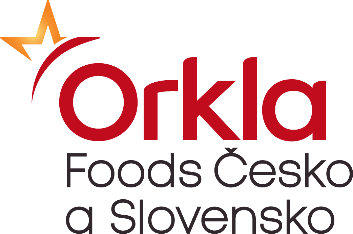 Orkla Foods Česko a Slovensko, a.s., Byšice hledá nového kolegu, nebo kolegyni na pozici OPERÁTOR do oddělení výrobyPracovní náplň:Kompletace kartonů na paletu a lepení štítků.Vyřizování objednávek, správa skladu , inventuryPráce s manipulačním vozíkem.Práce na PC (SAP jednoduché skladové operace, vytváření a tisk štítků, kontrola skladových míst), obsluha výrobních programů linek.Obsluha procesních linek a baličekObsluha výrobních míchaček/autoklávů , dávkování surovin dle receptur, obsluha sanitačních cipovacích okruhů.Požadujeme: Výuční list.Samostatnost, zodpovědnost a pečlivost.Dobrý fyzický stav.Kladný vztah k výpočetní technice.Práci dvou až třísměnném provozu.Místo výkonu práce: Mělnická 133, 277 32 Byšice. Nabízíme:Jsme značka s tradicí, která znamená zázemí a stabilitu.Vzájemně si poskytujeme podporu, jde nám o kvalitu i dobré jméno našich produktů.Máme moderně vybavenou výrobu.Chceme mít tým vzdělaných profesionálů, proto nabízíme pravidelná školení.Máme systém zaměstnaneckých benefitů: dotované závodní stravování, pracovní oblečení a jeho údržba, příspěvky ze sociálního fondu, kafeterie, po 1 roce 5 dní pracovního volna navíc dle KS, rekreační zařízení na horách, odměny za životní a pracovní jubilea, hrazené očkování proti chřipce a další..Nastoupit můžete ihned, nebo dohodou.Zavolejte nám na telefon: 315 645 282,nebo pošlete email na: renata.loviskova@orkla.czRádi vás přivítáme mezi nás! Tým Vitana, a.s.